軽さ、色彩、そしてスピード：高振動自動巻クロノグラフを鮮やかな色で表現したデファイ21 クロマ。ゼニスの最も革新的で先進的な「デファイ」コレクションで、マニュファクチュールは誰も想像しなかった色を使って、独自の高い専門技術を示しました。まばゆいばかリの宝石がセットされ、高彩度のムーブメントや芸術的なコラボレーションを表現したデファイ21ウルトラシリーズは、高振動のクロノメトリーが光と色の振動数に変化するとき、想像力の限界に達します。マニュファクチュールは、新しいデファイ21 クロマで、この概念を今までで最も純粋で鮮やかな形で再び表現しました。ホワイトは色そのものではなく、可視光線領域のあらゆる色の組み合わせです。デファイ 21 クロマのケースをホワイトセラミック製で、全体にマット仕上げが施され、完璧なコントラストを作り出し、内部の色を際立たせるよう工夫されています。サファイアクリスタルで屈折した虹色が、オープンな文字盤とムーブメントに均等に広がり、12時位置のレッドから始まり、時計回りに、オレンジ、イエロー、グリーン、ブルー、バイオレット、ピンクへと、色全体のスペクトルにおよぶ完璧な色のグラデーション変化を眺めることができます。マーカーと1/100秒単位のセカンドスケールに細心の注意を払って施された色は、文字盤だけでなく、ケースの外まで広がり、リューズのラバーグリップリングやコーデュラ・エフェクトのホワイトラバーストラップのステッチも、文字盤のカラーアレンジに合わせてあります。またクロノグラフのカウンター針も同様に、先端に異なる色が施されています。非常にオープンな構造なため、独創的な1/100秒計測のクロノグラフ・ムーブメントを眺めることができ、文字盤にはケースに合ったホワイトのクロノグラフカウンターが浮かび上がり、その下には、特別な装飾を施したムーブメントが輝きます。各ブリッジは、異なるメタリックカラーで仕上げられ、こちらも文字盤のマーカーのグラデーションに合わせてあります。 サファイアガラスのケースの裏蓋からは、最高の性能と精度を備えた独特な1/100秒計測の高振動自動巻クロノグラフ エル・プリメロ21を眺めることができます。計時機能用とクロノグラフ機能用に動作する2つの調速機関と輪列を備え、それぞれ5Hz（36,000VpH）と、5Hz（36,000VpH）の振動数で動作します。 世界各地のゼニス ブティックまたは正規代理店にて、200本限定で販売されるデファイ21 クロマは、マニュファクチュールの1/100秒計測の高振動自動巻クロノグラフの性能を発揮しながら、前例がない遊び心のある鮮やかな色が加わった、比類なき高性能クロノグラフです。ゼニス: 最も高い、あなたの星をつかむためにゼニスの存在意義。それは人々を勇気づけ、あらゆる困難に立ち向かって、自らの夢を叶える原動力となることです。1865年の創立以来、ゼニスは現代的な意味で初のウォッチマニュファクチュールとなり、その作品は歴史的な英仏海峡の横断を成功させたルイ・ブレリオから成層圏からのフリーフォールという記録的偉業を成し遂げたフェリックス・バウムガートナーまで、大志を抱いて、不可能を可能とするために困難に挑み続けた偉人たちからの支持を得ています。ゼニスはまた、過去と現在の先見性と先駆性を備えた女性たちにもスポットライトを当て、こうした女性たちの功績を称えるとともに、女性たちが自分の経験を共有し、他の人たちにも夢を叶えてもらうよう刺激を与えるプラットフォーム「DREAMHERS」を作り出しました。ゼニスは、すべてのゼニス ウォッチに自社開発および自社製造したムーブメントのみを搭載しています。1969年に世界初の自動巻クロノグラフキャリバー「エル・プリメロ」を発表して以来、ゼニスの複雑機構の精度をさらに高めることに成功し、最新の「クロノマスター」シリーズでは1/10秒の精度、「デファイ」コレクションでは1/100秒の精度で、計測することが可能となりました。1865年の創立以来、スイスの時計製造の未来をリードするゼニスは、夜空の星に思いを馳せ、悠久の時そのものに挑戦する人々とともに歩んで行きます。今こそ、最も高い、あなたの星をつかむ時ではないでしょうか。デファイ21 クロマリファレンス：49.9010.9004/01.R947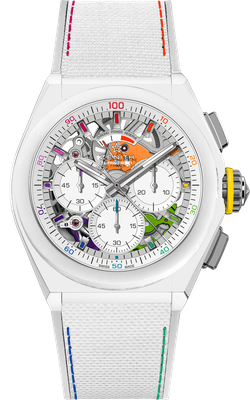 特長：1/100秒計測のクロノグラフ・ムーブメント。クロノ針が1秒に1周する非常にダイナミックな特徴、時刻用脱進機×1（毎時 36,000 振動 - 5 Hz）、クロノグラフ用脱進機×1（毎時 360,000 振動 - 50 Hz）認定クロノメーター。200本限定モデル ムーブメント：エル・プリメロ 9004 自動巻 振動数： 毎時 36,000 振動（5 Hz） パワーリザーブ：50時間以上機能：1/100秒計測のクロノグラフ機能。12 時位置にクロノグラフパワーリザーブインジケーター。中央に時針と分針。9時位置にスモールセコンド、 中央にクロノグラフ、3時位置に30分カウンター、6時位置に60分カウンター仕上げ：  「レインボー」PVDコーティング加工のブリッジ +サテン仕上げを施した特別なブルーカラーローター税込価格：未定素材：マット仕上げのホワイトセラミック防水機能：20 気圧文字盤：ホワイトスケルトン加工
アワーマーカー：ロジウムプレート加工、ファセットカット、「レインボー」ニスのコーティング針：ロジウムプレート加工ファセットカット、カラーニスのコーティング
ブレスレット & バックル: ホワイト “コーデュラ・エフェクト”ラバーとマルチカラーをあしらったホワイトラバー。チタン製トリプルフォールディングバックル。